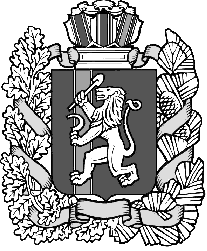 Администрация Нижнетанайского сельсоветаДзержинского района Красноярского краяПОСТАНОВЛЕНИЕс.Нижний Танай22.07.2019                                                                                           №18-ПОб утверждении отчетаоб исполнении бюджета Нижнетанайского сельсовета за 2 квартал 2019 года	На основании  пункта 5 статьи 264.2 Бюджетного Кодекса РФ, на основании статьи 29 Устава Нижнетанайского сельсовета Дзержинского района Красноярского края ПОСТАНОВЛЯЮ:	1. Утвердить исполнение бюджета за 2 квартал 2019 года по доходам в сумме рублей согласно приложению № 1.	2. Утвердить расходы местного бюджета за 2 квартал 2019 года согласно приложению № 2.	3. Постановление обнародовать,  направить в Нижнетанайский сельский Совет депутатов и разместить на официальном сайте Нижнетанайского сельсовета.4. Постановление вступает в день, следующий за днем его официального обнародования. Глава сельсовета								Н.И.Марфин